Dear Assembly,The MSU Clubs Department is happy to suggest twenty two (22) new clubs and three hundred & one (301) returning clubs for ratification and official MSU recognition at this time. These three hundred & twenty-three (323) student groups have all successfully completed the application process and have demonstrated a unique passion for serving our community.I strongly believe that these three hundred & twenty-three (323) clubs will enhance student life at McMaster and within the Hamilton community in the 2020-21 academic year.Below, you will find the three hundred & twenty-three (323) student groups which I am recommending to the SRA for MSU club status. In reviewing this list, please note:official	recognition	of	all	clubs	is	conditional,	pending	satisfactory completion of clubs training;a brief description for each new and returning club is noted on each list to inform you of their mission/goals;all clubs marked with a single asterisk (*) indicate that said club is in the process of making any necessary changes recommended by the Clubs Administrator and/or submitting any missing documentation, and will be ratified pending completion of this documentationMcMaster University maintains one of the largest and most diverse club departments in the country. Our continual commitment to this department empowers student voices, fosters student success, produces entry points for leadership on campus, creates spacefor student communities, and leads to an overall enhancement of student life at university. I strongly urge you to ratify these new and returning clubs; I greatly look forward to working with each one of them in the upcoming year.Should you have any questions, concerns, or require any clarification, please do not hesitate to contact me.Best,Jenna CourageClubs Administrator 905.525.9140 ext. 24113clubs@msu.mcmaster.caMcMaster Students Union 2020-2021 New ClubsMcMaster Students Union 2020-2021 Returning Clubs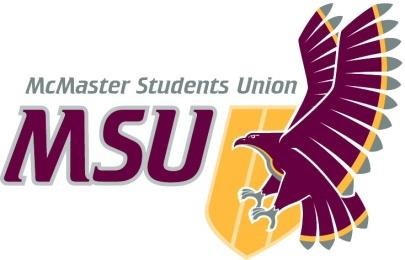 .MEMOFrom the office of the…Clubs AdministratorTO:Members of the Student Representative AssemblyFROM:Jenna Courage, Clubs AdministratorSUBJECT:2020-21 Clubs RatificationDATE:July 12th, 2020Club NameDescriptionDDemocrats Abroad McMasterprovides a community for the hundreds of American citizens at McMaster, along with everyone interested in American politics and cultureEEmpowerment Squared @ Macensure that marginalized, newcomer and refugee youth are given the opportunity to succeed in school regardless of their past experiences and family's economic statusIInfectious Disease Spotlightprovide platforms for reliable and trustworthy information on infectious diseases for the sake of knowledge and public healthLLoraxaims to provide accessible avenues for the community to take action and prevent climate changeMMcMaster Association for Health BusinessBring together students interested in health and business, and connect them with leading professional in these fieldsMcMaster BioinformaticsMaking bioinformatics accessible to everyone.McMaster Cubing Clubfacilitate a learning environment for new "cubers" as well as organize social gatherings for Rubik's cube solving and "cubing" competitionsMcMaster FinTech Cluballow students of McMaster to explore the depths of business, technology and the fusion of both in today's rapidly evolving worldMcMaster Mooting Societyprovide a platform where we can help students succeed at the many mooting competitions that we attend throughout the year while simultaneously creating a community of people with similar legal aspirations and interests.McMaster Opioid Crisis Collectiveunpack the opioid epidemic from a
social, economic, and public health perspective by raising awareness, promoting activism through
community service, and providing a platform to share pivotal perspectives.McMaster Spiritual Clubconnect students to self-development tools to provide clarity they may need in the times when they feel lostMcMaster Vision Beyond Barrierswork alongside the Hamilton branch of CNIB to provide volunteer opportunities for McMaster students and advocate for those who with visual disabilities.Mentorship at Maccontribute to the McMaster student's community because it will help students create their own paths for post graduationMindfulness McMastereducate students about the psychological and physiological benefits of mindfulness on the human body through various interactive workshops, events, and social mediaNNoLunchMoneystrive to alleviate food insecurity by providing students with free, accessible and/or discounted food, some of the burdens on them may be alleviated.PProcrastiKnitterscreate a space where students can come and learn a new skill, while being able to show off their creativityPromoting Effective Studying (PES)provide efficient study methods tailored to undergraduate student's goals, schedules, and abilitiesRResearch in Music Therapy At McMaster provide a platform for McMaster students to learn more about the diverse applications of Music Therapy and how research conducted in this field directly impacts its use in the real worldSSmart Steps McMasterEducate, guide, and mentor the children of tomorrow.Socialist Fightback StudentsStudent-worker solidarity will be promoted through readings, discussions, and public speaking eventsTThe Human Book CollectionHarnessing the power of story-telling and dialogue through online, in person, or on stage platforms to achieve greater social connectedness on campus.The Society of Off-Campus Studentssupport and empower off-campus and commuter students to find their home away from home, here at McMaster. Club NameBrief Description035 Mil' McMaster's Student Cinema Societystudent forum for film discussions, movie screenings, and community engagement in local film events.AAbsolute Pitchprovide a space where students can share in their love of performance through song and dance.Ahmadiyya Muslim Student Association to spread the true, peaceful message of Islam, dispel misconceptions, promote interfaith dialogue, and provide support to its members.AIESEClargest youth-run non-profit organization that strives towards the peace and fulfillment of human kind's potential through the development of globally minded individuals.AIM for SEVA McMasternon-profit charity with the goal of improving access to education for children in rural IndiaArmenian Student's AssociationThrough that community, we strive to get Armenians on campus interacting, and to support Armenian studentsArt of Living McMastercreate a positive and inclusive environment where individuals can de-stress and feel at home.Artists at McMastera group formed by people with a passion for art - our goal is to introduce our members to the many forms of art out there.Arts in Research and Technology Societyprovide a forum for development in computer-based art and 3D printingAsian Federation of Charitable University Studentsencourage charitable contributions from students and the community at large through a variety of athletic, social, cultural and volunteering events.Association of Korean-Canadian Scientists & Engineers (AKCSE) at McMasterNon-Profit Organization created to foster scientific involvement in Korean-Canadian communityAssociation of Speakers aims to improve and develop students communication, leadership, and interpersonal skills through a series of workshops and competitions that feature an array of presenters from diverse backgrounds.Assyrian Chaldean Syriac Student Unionencouraging higher education within our community, promoting our heritage, and raising awareness of human rights issues.Athletics and Beyondprovide students, faculty or staff members at McMaster University an avenue to engage with content pertaining to contemporary issues in the sports worldBBars and Bucketsaims to bring together hip-hop and/or basketball fans together to allow like-minded fans to talk and enjoy Big Spoon 'Lil SpoonA youth enterprise that provides cooking classes and life-skills workshops for children with exceptionalities and their siblings. Black Aspiring Physicians of McMaster AssociationTo serve as a resource for undergraduate marginalized (black, low-socioeconomic status, indigenous etc.) students in pursuit of medicineBlack Students Associationunify Black identifying students at McMaster by hosting a non-cultural, non-academic afflicted club. We provide access to resources and host events and other items that may be missing in relation to the needs of the students on campus.Blackspacea student-initiative that focuses on the empowerment and development of those who identify as black women at McMaster UniversityBollywood at Macprovides those with a similar interest in Bollywood cinema a medium to connect with other students with the similar passion.Brain Research Society   initiative conceived by a group of students passionate about neuroscience who want to support and spread the word about new and existing neuroscience researchBreakfast Club McMasteraims to empower every child by funding breakfast programs in various schools and providing access to
healthy breakfast for the McMaster community.CCanadian Association on Gerontology - McMaster Student Connection As a team, we bring awareness to the needs of the geriatric population by organizing aging-related events and opportunities for students to get involved in gerontology.Canadian Coalition for Global Health Research (CCGHR)a student-led initiative designed to foster research and networking in global health among university students across all disciplinesCompassion McMasternurture the development of children living in poverty around the world by forming bonds and promoting literacy skillsCompassion Through Music address the lack of recreational programming for underfunded communities, while recognizing the influential power of music on lifting spiritsCON-SNP @ Mac (Canadian Obesity Network and New Professionals)bringing an interdisciplinary network to generate ideas and execute exciting projects on how to address, prevent, and treat obesity.Controversial Texts Discussion Club (Con-Text Club) safe space for McMaster University students to be able to speak their minds about socially controversial, philosophical and religious topics that are not usually addressed.COPEto engage McMaster students and provide opportunities to get involved with mental health issues in their communityCornerstone Adventist Christian Fellowshipto establish a Seventh-day Adventist presence on McMaster campus, serving as a support group for others of like faithDDeltaHacksto give students an applied method of learning
based around the technological sector.Demystifying Medicineengage within their community by creating educational videos about a particular topic or issue that might affect the community or the global community in general.DeSCIpherMcMaster's largest annual life sciences competition. The competition spans six different disciplines and we invite undergraduate students of all levels and expertise to come out for a fun, competitive day EEnactus McMaster an international nonprofit organization dedicated to inspiring students to improve the world through entrepreneurial action.FFilipino McMaster Student Associationour main goal is to showcase and promote the Filipino culture on campus and across the Hamilton
community.First Institute of Canadian Inventors (FICI)Help students who own an idea to learn the step by step process of how to turn their idea into a prototype and accordingly how to sell their product or manage to run a start-upFirstGen McMasterproduce a platform for first generation students to express and share their struggles and successes in hopes of inspiring and motivating each otherFrontier College McMasterto promote literacy and community capacity building to McMaster students and how they can getinvolved in the community.Future Nursing Graduate Studentsto provide students with an opportunity to meet with like-minded students, explore the role of the nurse practitioner, and provide members with opportunities to enhance their nurse practitioner applicationGGaana at MacThis club was created to cultivate a safe space for individuals to learn & enjoy the South Asian dance.GeriActive OutreachTo make a difference in the lives of seniors by providing education on topics of healthy aging through interactive events and outreach programs.German Cultural Clubour main goal is to showcase and promote German culture on campus and across the Hamilton community.Glamour Gals partners with Caroline Place Retirement Residence to visit seniors at the home monthly and provide complimentary makeovers and conversations to the women and men living there. Global Society for Genetics and Genome Biology aims at providing insightful opportunities for students to learn more about Career options in the field of Genetics and scholarly publication process, as well as to meet researchers and graduate students at McMasterHHamilton Chinese Christian FellowshipA fellowship of believers saved by Jesus Christ that seeks to glorify God and make Him known in the McMaster campus.HanVoice McMasterWe are a university chapter of a non-profit NGO, HanVoice. We support HanVoice's initiatives, including the HPP and grassroots activism. We seek to open the discussion surrounding issues of North Korean people, and raise general awareness of the average North Korean's experiences.Healthy Havento raise awareness through fundraising for organizations that allow families and communities to better support those that are ill - bringing community back to health careHispanic and Portuguese ClubTo improve Spanish and Portuguese language skills, interact with others who share the same interests and appreciate Portuguese and Hispanic cultureHope for Hearts  raise awareness on congenital heart defects and fundraise HOSA McMasterto develop students’ knowledge and skills pertaining
to the field of healthcare through competitive events
and networking opportunitiesHumanity First McMasterto start a movement of social change fuelled by the youth to serve the less fortunate members of our local community and of remote communities, by fostering the ideals of volunteerism and serviceHyperloopWe are working on developing a new transportation systemIiGEM McMastera highly accomplished synthetic biology competition aimed mostly towards undergraduates from around the world.Institute of Transportation Engineers;  McMaster Student Chapterto promote the Transportation Engineering profession to all students and faculty in McMaster University.International Women in Science Day ConferenceA conference to bring students together with distinguished female scientists in an effort to invoke meaningful discussion surrounding the topic.Iraqi Students' Association to educate ourselves and the McMaster community on the rich history of the cradle of civilization as well as to bring the beauty of Mesopotamian culture to campus.JJack.org McMasterThrough our events and campaigns, we hope to
combat the stigma and make McMaster a space where students feel comfortable talking about mental health, and seeking help should they need it.KKids4Kidsallow McMaster students to engage in volunteer programs meant to better the days of kids who are not presented with the same opportunities as others their ageKingdom Come McMaster helping students discover Jesus and mobilizing the next generation for the kingdom of God. Korean Catholic Society to bring McMaster’s Korean Catholic students together, in where they can build stronger connections with each other through the journey of catholic faithKorean Culture and Language Club (KCLC)provide an open meeting place where both Koreans and Non-Koreans, who have a common interest, can gather together to enhance their knowledge of the Korean language and its culture.LL.A.B.S (Law Aspiring Black Students)  an academic organization that is geared towards creating avenues for Black and minority students to segue into the field of law. La Plume French Magazineto support students, build a community and share the rich stories that can be found within la francophonie and the people who are in love with the language itself.Love for LupusTo raise awareness and money for Lupus research to aid adults and children with Lupus.MMAC in Support of SickKidsraising funds for The Hospital for Sick Children in downtown Toronto by publishing a children’s bookMac Soup Kitchenengages students in the Hamilton community and supports food accessibility programs through fundraising, volunteer initiatives, and educational events.Mac Veggie Clubexists to educate students and members of the community about plant-based lifestyles and show that compassion for animals, the planet, and our personal health is a lot easier than it may seemMacAfricansa community for students from Africa, students connected to Africa, or students interested in Africa.MacBEATstrives to connect student music enthusiasts, foster
musical collaboration, promote student-run music events, and provide opportunities to get involved in the McMaster communityMacCannabis identify, discuss, and educate the student community about these pertinent issues, and destigmatize conversations surrounding cannabis along the way. MacCareshelps raise money to support the MacWheelers and MacMS-Fitt program on campus that provides exercise rehabilitation for those with spinal cord injuries.MacCraftersunite fellow crafters, provide a time and space to learn new craft projects/techniques, and give back to the community.macGEETaims to raise awareness about South Asian music at McMaster University and establish a platform where members can freely learn, share, practice, and collaborate cultural music with their peersMacNutrition Clubto create an inclusive community of food enthusiasts to promote healthy eating education at McMaster
University and the Hamilton community.Maction Potentialdedicated to gathering together students passionate about neurotechnology to expand our knowledge in
the field through a series of initiatives.MacUkegives McMaster students the opportunity to learn to play the ukulele and jam together, and a venue to share their interest with other McMaster ukulele players of all levels.MacVitalityprovide an opportunity for the McMaster community to learn ways in which they can lead a healthy lifestyle, promote physical activity and inspire to make wellness a priority.MathstronautsOur goal at Mathstronauts is to change the landscape of STEM-education by bringing innovative and creative experiential learning opportunities toyouth’s fingertips.MCAT Prep ClubThe mission of the McMaster MCAT Prep Club is to
assist club members in their preparation for medical schoolMcMasr Egyptian student association aims to unite the Egyptian community on campus to celebrate our culture, heritage, diversity, and history.McMaster A Cappella ClubTo provide an opportunity for students to perform, learn more about the a cappella genre and style of music, and to get involved with music at McMasterMcMaster Activist Theatreto providing roles as directors, designers, crew, and actors for women, trans, and non-binary individuals in contemporary theatrical productions at
McMaster.McMaster Afghan Students' Associationpromotes Afghan values and cultures among Afghans and non-Afghans in the McMaster community.McMaster Ahlul-Bayt Islamic Society (MAIS) The club’s objectives are inspired by the teachings of the Holy Quran and the Ahlul-Bayt, holding events solely dedicated to education, serving humanity and influencing positive change in the communityMcMaster Aid for Children Teamdedicated to providing aid and support for underprivileged youth and children within the Hamilton and surrounding communities by means of advocacy, fundraising, partnership and volunteerism.McMaster Aiding Women's Shelters Canadato raise awareness of the issue of domestic violence in the local community and provide resources for individuals dealing with such issuesMcMaster ALS SocietyThe ALS Society is committed to supporting research towards a cure for ALS and building public awareness of ALS and its impactMcMaster Alzheimer's Societydedicated towards improving the quality of life for those in our community that are both, directly and indirectly, affected by Alzheimer’s disease, while aiding in advancing research.McMaster Artificial Intelligence Societybring together students who wanted to learn more about AI as well as apply their skills in developing projects as a team.McMaster Arts for Childrento promote the arts and inspire creativity among children through the collective efforts of students
within McMaster.McMaster Arts for Seniorshosts weekly arts and crafts sessions at multiple long-term care homes in Hamilton, where we teach and assist older adults with crafts one on oneMcMaster Assocation for Sports Concusssions (MASC)Helping demystify concussions and inspire new researchers into the field and increasing awareness of the impact concussions have on a persons well-being.McMaster Association of West Indian StudentsThis student-run organization also provides an opportunity for all McMaster students to experience and learn about the West Indian culture.McMaster Autism Assistance ProgramTo provide support to families with children with autism in Hamilton and surrounding areas, in cooperation with Woodview mental health and autism services,McMaster Bengali Student Union hopes to bring people of similar cultural background and interest, and create a place where they can feel at home.McMaster Best Buddiesfacilitates friendships by pairing McMaster students with adults who have an intellectual disability in the
greater Hamilton community.McMaster BioModTo gather together students passionate about scientific research and provide them with the opportunity to work on a student-led project and gain practical lab experienceMcMaster Board Game Societyour mission is to bring Board games into the main stream and get people more exposed to designer modern games that aren't just monopoly and Clue.McMaster Book ClubWe wish to give McMaster students a way to share their love of reading with other like-minded individuals.McMaster Breaking Clubto distinguish and promote the culture of breaking and the other three complementary elements of hip hop culture to attendants of McMaster University through creative dancing and social gatherings.McMaster Canadian Society for Epidemiology and Biostatistics (CSEB)aims to provide an avenue for undergraduate and graduate students to explore their interests in Epidemiology and Biostatistics through networking with students and professionals alikeMcMaster Cancer Societydedicated to raising funds for cancer research, through organizations like the Canadian Cancer Society, and patient support programs, like Camp TrilliumMcMaster CANFARraise awareness and funds for Canada's only not-for-profit organization aiming to eradicate HIV/AIDS through research as well as raise awareness of HIV/AIDS on campus in general.McMaster CAPE: Community Advocacy through Partnership in EducationOur group targets accessibility to post-secondary education and learning opportunities for students who live in the lower-income neighborhoods of HamiltonMcMaster Cardiac Care Club Connect students with research opportunities and provide the community with applicable cardiac/healthcare informationMcMaster Catholic Students AssociationWe are the Catholic students’ ministry on campus,
leading others to a relationship with Christ in communion with the universal Church!Mcmaster Chapter of ALPHA Educationan educational NGO, non-profit, and registered
charity in Canada that promotes a critical-historical investigation of the events of World War II in Asia.McMaster Chess Clubaims to create a friendly space for both experienced and beginner players to explore their interests in chessMcMaster Chinese Catholic CommunityOur mission statement is to unite the identity of being Chinese and Catholic and creating a community for us to grow in our faith in a safe space.McMaster Chinese News Networkthe organization to gather students who are interested in Chinese culture and journalism to collaborate and produce news articles.McMaster Chinese Student's Associationcreate opportunities for Chinese students with different backgrounds to work together and assist each other in integrating and coexisting with Canadian cultureMcMaster Christian Literature ClubTo provide free copies of the Recovery Version Study Bible New Testament and other Christian Literature and broaden students' outlook through connections with communitiesMcMaster Cycling Cluboffers all members cycling-related events that take place in the form of organized recreational rides, social events and competitive races against other universities' cycling teams.McMaster Debating SocietyTo foster a dynamic environment where students can use their freedom of speech and expression in an open forum, engage in critical thinking on a variety of issues and expand learningMcMaster DECA U To foster a platform of opportunity for the business leaders of tomorrow by immersing them into an engaging competitive network of ambitious and passionate students through conference and competition.McMaster Design Leagueto create interest towards the design aspect of engineering, through challenges, competitions, and workshops.McMaster Diabetes Association (MDA)  improve awareness about this disease and ending the misinformation about DiabetesMcMaster Dragon Boat ClubTo advance the growing sport of dragon boat at McMaster and develop a reputation of competitive excellence amongst other university teams and develop a higher standard of physical fitnessMcMaster Energy Associationto develop the next generation of leaders in the Energy & Sustainability sectors by providing a forum for education and by facilitating communication between likeminded studentsMcMaster Equestrian Clubto provide students with an atmosphere to talk and learn about horses, participate in lessons and compete in inter-university horse showsMcMaster Ethics Clubbring events to the McMaster community that stimulate discussion of different perspectives on wide-ranging ethical topics and to promote awareness of existing ethical issues.McMaster Extra Lifean organization of gamers with a cause as we host video game related events to raise money for the McMaster Children's HospitalMcMaster Food Allergy Clubwe want to create and foster a community for allergic students and raise awareness about food allergies among students and connect with leading scientists conducting allergy-related research McMaster for Kiva*raising funds which will be put towards
microfinancing “borrowers” registered in the Kiva non-profit organizationMcMaster Free the Childrento support the efforts of the international charity WE Charity by raising awareness of child poverty across the world and raising money to support Free The Children’s projects aimed at empowering youth.McMaster French Clubpromotes French language and francophone culture at McMaster by providing opportunities to meet other McMaster students while practicing your FrenchMcMaster Friends of MSFstudent organization hosts global health events at McMaster University and engages in advocacy on behalf of MSF Canada.McMaster Geeksto provide a welcoming and safe community for McMaster students who have geeky interests by providing several casual events; every week brings a new opportunity to come in and make new friendsMcMaster Gift of Life Foundation To assist families and patients, that are suffering due to a critical life-threatening disease, wherein the existing care and cure is not readily available or not available at all.McMaster Global Engineering BrigadesOur chapter specifically works with licensed professional engineers along with community workers to design and build water ways forcommunities that lack clean water.McMaster Global Medical BrigadesOur chapter specifically works with licensed medical and dental professionals along with community health workers to provide comprehensive health services, restorative and preventative dental services in rural communitiesMcMaster Golden Z empower women and to do our part in the fight for gender equality by helping develop leadership skills,
promoting career exploration, and encouraging members to participate in communityMcMaster Gospel ChoirA student-run University Gospel Choir with a mission
to praise and serve the Lord through Gospel music.McMaster Guitar ClubThe goal of providing guitar lessons for students to gain and improve skills of the members and have a performance at the end of the year.McMaster Gujarati Students AssociationThe Gujarati Students’ Association aims to raise
awareness about the Gujarati culture at McMaster University.McMaster Habitat for Humanityto raise awareness regarding the problem of a lack of access to safe and affordable housing both in Hamilton and around the world.McMaster Hearing Societycollaborating with the Canadian Hearing Society, as well as Student Accessibility Services, to bridge the gap between students and those who are hard ofhearing in the McMaster and Hamilton communityMcMaster Heavy Construction Student Chapterto promote the heavy construction industry at McMaster and to act as a central liaison between civil engineering students and professionals in the heavy construction industry.McMaster Hilleldedicated to creating a pluralistic, welcoming and inclusive environment for Jewish university students, where they are encouraged to grow intellectually, spiritually and sociallyMcMaster Hindu Students' Associationa student-run organization striving to promote the Hindu culture for both the students and faculty of the McMaster Community.McMaster Hong Kong Students Alliancewe dedicate to gather and organize social activities for students who speak or interested in Cantonese, as well as to promote Cantonese and raise awareness of the traditional Cantonese cultureMcMaster Improv TeamTo ensure that all McMaster students who wish to perform improv theatre have a safe and accessible
place to do so and help them expand their improv skillsMcMaster Indian Associationstrives to create a sense of unity among Indian students, while educating others about the incredibly diverse Indian cultureMcMaster Indigenous Health Movementto plan and execute an Indigenous Health Conference that educates students on Indigenous health issues, to be held here at McMaster annually hereafterMcMaster International & Exchange ClubWe facilitate cultural understanding and cooperation as well as aiding of integration for students on exchange into Canadian society.McMaster Intervarsity Christian FellowshipInterVarsity at Mac exists for students to encounter the transformative hope, joy, and love of Jesus Christ
through a loving and outward community.McMaster Iranian Student Association (MISA)To represent multiple aspects of Iranian culture such as dance and music as well as holding regular social events, mentorship programs, and annual traditional celebrationsMcMaster Ismaili Student Association We strive to motivate and encourage the members of the McMaster Jamat to explore their spirituality
and to develop a stronger understanding of their faithMcMaster Italian Cultural ClubThis club aims to bring the Italian Culture and Tradition to anyone who is interested in appreciating the Italian heritage.McMaster Japanese Connection (MJC)to introduce our members to the Japanese culture by facilitating a safe space for students to come and share their common interests on Japanese society, language, and traditions.McMaster Korean Christian Fellowshipstrive to be an outward-focused, Gospel-sharing community that desires to be vulnerable and accountable as we invite and walk alongside students at McMaster into a relationship with Jesus.McMaster Korean Pop Culture Club aims to spread awareness and shed light on the already developing and popularized media scene of South Korea,
including South Korean music, film, and more.McMaster LifelineOur mission is to advocate with loving care the legal rights and social support of pregnant women and their unborn childrenMcMaster Lung SocietyTo form a network of individuals interested in
improving lung health through information advocacy and lung research support.McMaster MakeBelieve volunteer-based club that exists to help disadvantaged children and at- risk-youth deal with childhood challenges via writing, drama, dance, music, art and athletics workshops.McMaster Malayalee Students Association (MMalSA)Our goal is to inform, educate, and promote this South Indian culture to the McMaster community.McMaster Medicine and Health Society to equip students with the skills necessary for success in the health care professions through various events held throughout the year.McMaster Medicine and Youto help undergraduate students gain a deeper understanding of medicine as a career by providing them with opportunities for first-hand experience in a clinical encounter.McMaster MedLifeaims to raise awareness for and help address the
issues of medicine, education, and development in local and global communities.McMaster Men's Health Association (MMHA)aims to provide a space for men to avoid the stigma of personal masculinity by offering assistance to those who feel the need to hide their weaknesseMcMaster Mock Trial Guiding and providing undergraduate students with exemplary hands on experience of the Canadian court procedures.McMaster Model United Nationsto give students the opportunity to exercise their skills in public speaking, debating, diplomacy, and collaboration by simulating the activities of the United Nations.McMaster Multiple Sclerosis Societyaims to promote awareness about MS, fundraise through multiple campus-wide events, organizing fundraisers for the MS Society, and provide volunteering opportunitiesMcMaster Music Production Society* focused on creating a student community dedicated to music production and audio engineeringMcMaster Musical Theatreto provide students, staff and faculty the opportunity to take part in and enjoy an annual musical theatre production.McMaster Muslims for Peace and Justicea social justice group which is inspired by and follows
the values of Islam with aims to act against pressing social injustices locally as well as around the globe.McMaster NDP a pathway for undergraduate students to connect for the advancement of democratic socialism, to learn about the political process, and to increase involvement with the New Democratic PartyMcMaster Out of Province Association (MOPA)a peer support collective that aims to facilitate an encouraging community for students transitioning into and growing within McMaster student lifeMcMaster Parkinson's ProgramWe will host fundraisers and information sessions, while engaging the Parkinson's community in an interactive manner outside McMasterMcMaster Partners in Learningto remove barriers that hinder young students from achieving their full academic potential by sending trained mentors into schools in Hamilton's high priority neighbourhoodsMcMaster Pass On Positivity to develop a student environment on campus that
promotes a “pass-it-on” mentality - a positive feedback system of peer-to-peer happiness.McMaster Philosophers' Societyto bring philosophy in a friendly and accessible way to as many undergraduate students as possible as well as to promote awareness and discourse around philosophy and philosophical issues.McMaster Photography Clubstrived to bring photographers and enthusiasts
together to educate and improve skills and to spread the love of photography throughout the campus.McMaster Physician Assistant Student Associationrepresents first and second year Physician Assistant (PA) students enrolled in the McMaster Physician Assistant Education Program (PAEP) and act as the liaison between students and PAEP staffMcMaster Planetary SocietyThe McMaster Planetary Society is focussed on encouraging students to know their place in space and have the ability to explore it.McMaster Pokemon Go Trainers Clubplatform for connecting people who love Pokemon and love playing Pokemon Go by bringing a sense of community among the already existing Pokemon Go players at McMaster UniversityMcMaster Polish Society A group for Polish students at McMaster University decided to get together and participate in some cultural events, go camping, play soccer, attend banquets, plan ski tripsMcMaster Pops OrchestraWe provide a setting for talented musicians to enjoy
and re-create popular music in an orchestral setting.McMaster Pre-Dental Club to provide guidance to undergraduate students that are interested in the field of dentistry.McMaster Pre-Law Societyto provide information about legal education and
professional career options.McMaster Pre-Optometry ClubTo educate members of the various professions of Optician, Optometrist, and Ophthalmologist, with focus being the optometrist profession, and to educate members on the many optometry school programsMcMaster Pre-Pharmacy Societyto bring together students that are interested in applying to Pharmacy Schools in CanadaMcMaster Pre-Veterinary ClubInspiring McMaster students to pursue a career in
veterinary medicine.McMaster Public Health Associationto raise awareness about the field of public health, as well as to provide new opportunities to undergraduate studentsMcMaster Punjabi AssociationThe unification of Punjabi students to participate in
cultural belonging activities that express awareness.Mcmaster Rare Disease Review To provide detailed discourse on rare diseases and their societal effects in a way that anyone can understand.McMaster Real Estate Society (MRES)aims to teach and further the learning of the real estate industry to studentsMcMaster Relay For LifeTo host and organize the event Relay for Life in March, under the Canadian Cancer Society liaisonMcMaster Rescue TeamFundraising and to raise awareness and to respond to the injustice and suffering that North Korean people are facing today.McMaster Right to Playan international humanitarian organization that uses sport and play programs to improve health, develop life skills, and foster peace for children and communitiesMcMaster Ringette Clubto give students a chance to continue their passion for the fastest game on ice while pursuing post- secondary schooling.McMaster Rotaract Cluban organization sponsored by Rotary International. Rotaract clubs bring together people ages 18-30 to exchange ideas with leaders in the community, develop leadership and professional skills McMaster School of Bhangra Our club teaches the art of Bhangra (a style of dance) to the McMaster and the Hamilton community for free and regardless of skill level or experience!McMaster School of Sports AnalysisTo provide the students of McMaster a community where they can discuss and learn about the analytical world of sportsMcMaster Seismic Design Teaman undergraduate team focused on earthquake engineering, competing against over forty teams from around the world tasked with creating a large frame skyscraper prototypeMcMaster Shoebox ProjectOur mission is to inspire, empower and mobilize the McMaster community to make a positive difference for women who are homeless or at-risk of homelessness in the Hamilton area.McMaster Sign Language Club a great opportunity to learn the basics of sign language while meeting new people in a casual, stress-free environmentMcMaster Sikh Students AssociationTo provide a forum for Sikh and Non-Sikh McMaster students to discuss religious issues, educate others about the religion and to socially interact with members of the Sikh faith.McMaster Ski and Snowboard ClubTo organize ski and snowboarding trips, as well as on campus events promoting the sport.McMaster Smiling Over Sicknessthe mission of helping sick children smile by hosting fundraising events, volunteering programs, and community engagement initiatives.McMaster Sports Business AssociationWe promote job opportunities and experiential learning about the Sports Business Industry.McMaster Sri Lankan AssociationWe strive to unite the diverse cultures within Sri Lanka, and promote friendship and charity amongst our members.McMaster Stem Cell Clubaiming to improve the present and future of regenerative medicine through implementation of a centralized management system and local fundraising to further stem cell research.McMaster Student Chapter of the Mechanical Contracting Associationpromotes the mechanical contracting industry and links the Mechanical Contractors Association of
Hamilton and its members to the student body.McMaster Student Outreach Collaborative (MacSOC)an interdisciplinary group of volunteer students, staff and faculty who work with the community to conduct outreach for those who are marginally housed, homeless or at risk of homelessness in HamiltonMcMaster Students Cooking on a Budgetdemystify cooking and making it less intimidating for all students on campusMcMaster Students for the Environment (MSE)Our mission is to raise awareness and offer hope that we can all make a difference when it comes to protecting our environment.McMaster Students in Support of the Red Cross Our mission is to serve as a bridge between the McMaster student body, the Canadian Red Cross, and vulnerable people across the world that are reliant on humanitarian reliefMcMaster Sumobot ClubAllow students to gain hands-on technical skills building autonomous robots, hosting two competitions each yearMcMaster Table Tennis Club*aims to gather table tennis players at McMaster to encourage friendly competition and higher levels of play.McMaster Taiwanese Student Society We strive to spread knowledge about the Taiwanese culture, to encourage cross-cultural exchanges between students of different ethnicities, and to create lifelong friendshipsMcMaster Tamil Student's AssociationTo plan cultural and social events that unite both the McMaster students and faculty in order to embrace our identity, celebrate our heritage, serve our community, and advocate humanitarian values.McMaster Thespian Companyspecializing in developing and performing classical plays and providing opportunities for students interested in theatreMcMaster Trivia Clubprovides an avenue for trivia enthusiasts to engage in competition for both recreational and educational purposesMcMaster Ukrainian Students Associationdedicated to enlightening Ukrainians and non- Ukrainians about our Ukrainian culture through a wide variety of educational and social events, as well as enjoying the riches of our proud culture.McMaster Undergraduate Academic Astronomy Club (MUAAC)To unite undergraduate students with a common passion for astronomy, regardless of field of study with astronomy-based resources on campus, and highlight astronomical research at McMaster and abroad.McMaster Undergraduate Journal of Law and Politicsconnects students of all majors and disciplines to the world of academia beyond the classroom.McMaster Undergraduate Research in Science Association (MURSA)bring together undergraduate students with a passion for science and research to inform them about opportunities in research available at the undergraduate level and help them obtain jobs and experienceMcMaster Undergraduate Women in STEM Club dedicated to the advancement of diversity in science, technology, engineering, and mathematics (STEM)McMaster University Campus Conservatives officially recognized campus association of the Conservative Party of Canada and the Progressive Conservative Party of Ontario.McMaster University Choirsto rehearse, perform and create music by focusing on collaboration from students and faculty from all
parts of campusMcMaster University Concert Bandstrives to let all students, who have a passion for concert band and classical music, share their talents with others and be a part of this communityMcMaster UnspokenA short poetry publication highlighting student work and addressing "unspoken" topics in relation, but not limited to, diversity, sexuality, gender and culture.McMaster Vietnamese Students AssociationThis club aims to provide cultural, social, and academic networking opportunities to first year students trying to adjust themselves within university, as well as provide a chance for students to celebrate Vietnamese cultureMcMaster Yoga Clubaims to make practicing yoga on campus more accessible and affordable for staff and students.McMaster Young LiberalsYour source for all things Liberals at McMaster, assisting the elections of the Liberal Party of Canada and the Ontario Liberal Party.McMaster Youth for Asia (previously ChinaCare)focuses on supporting vulnerable youth in China through partnership with Chinese charities.McMaster Youth with a MissionTo know God personally throughout the year in order to go on overseas missions to spread the gospel.McMaster’s ONE-ACTersa non-profit theatre organization, specializing in developing and performing one-act plays and provides opportunities for students interested in the field of dramatic arts.MELD Student Association*committed to providing academic support, enrich extracurricular life, help meld students understand Canadian culture, and help MELD students understand their first-year major to make sure they can better integrate into McMaster University.Middle Eastern Students' Association (MESA)first one to represent the Middle Eastern Culture at McMaster, we are very excited to teach McMaster about our culture and unite those who share the same background.Milk Bags for Changereducing waste and helping those in need. As such we collect plastic milk bags and develop them into mats to be shipped off to developing countries as well as the homeless locallyMusic in MedicineTo provide joy and inspiration to members of the community, particularly those who are confined to a medical institution, through the musical stylings of the McMaster student body.Musicbox Children's Charity McMaster Chapteraims to bring music education to vulnerable children in the Hamilton area in order to foster creativity, love of music, make arts education more accessible, and promote the development of holistically healthy children.Muslim Students' Associationaimed to provide and facilitate an inclusive space for the Muslims on campus such as to provide an outlet
for Muslims to fulfill their religious obligationsNNational Society of Black Engineers (NSBE) at McMasterour main goal as these NSBE McMaster chapter is to promote and encourage the involvement of minorities in STEM fields.Next Step McMaster *providing individuals with intellectual/learning disabilities, mainly Down's Syndrome with learning, career, and recreational activities to better integrate them into the community.North American Young Generation in Nuclear McMaster ChapterBy providing opportunities for students to network with professionals, developing skills pertinent to the industry through seminars and workshops, and informing students about nuclear technologyOOne Donation;  One Sight Our mission is to promote eye care on a local and global scale through various fundraising events and awareness initiativesOral Health Total HealthTo advocate, educate and improve the oral health care for persons with special needs.Organ Advocacy Initiative foster an understanding of the organ trade as an international social crisis while humanizing victims of the organ donor shortage and strengthening our trust in regulated means of organ and tissue donation/transplantation.Organization of Latin American Students McMaster aims to promote Latin American culture on campus for both Latinx and non-Latinx students.Orthodox Christian Fellowship (OCF) of McMaster Universitybrings together Eastern Orthodox students who wish to learn about and experience the fullness of the Orthodox faith with the goal of mutual spiritual growthPPakistani Students Association successfully implemented events that helped raise awareness and money to support cancer treatment and education for the underprivileged in Pakistan.Pencils for Kids McMasterraise awareness and funds for education opportunities in Libore, Niger specifically through collaborating with the local Hamilton community and the national Pencils for Kids (P4K) charity.PennyDrops McMaster  teaches financial literacy concepts to high school and university students in the Hamilton community. PERIOD at McMaster Universityaims to improve awareness about menstrual inequalities and accessibility of menstrual health products through service, advocacy and education.Pop Up Project collect clothing and other necessary materials, like feminine hygiene products, dental necessities to open up a pop up shop for the homeless in Hamilton to provide these things for freePower to ChangeWe seek to change the world by helping students discover Jesus Christ.Pro Bono Law McMasterWe fundraise and advocate for low-income individuals who are unable to afford the necessary legal aid, while engaging and spreading awareness to student’s at McMaster UniversityProject ACNC (Accessible Care for New Canadians)help Canadian newcomers comfortably receive the care they need, while accounting for their unique challenges and ethnic, religious, and cultural backgrounds.Project Harvest McMasteraims to fundraise in order to provide agricultural resources for the rural subsistence farmers in Guatemala.Psynapse: McMaster Undergraduate Journal of Psychology;  Neuroscience & BehaviourOur mission is to showcase research in PNB conducted at McMaster University through an annual publication.QQueer and Trans Colour Club (Before Gender and Sexuality Circle)a club for queer and trans BIPoC that organizes events and discussion groups to create a solid community for queer and trans people of colour to get together and share their experiences, and find support among each otherRReaching Out For Childrenaims to participate in all initiatives to help grant wishes to children with life threatening conditionsRuya McMasteraim to raise funds to provide the basic necessities of the lives of students, particularly in underdeveloped countries and communities, by providing items like school supplies, books, and lunchesSScinapse at McMasterTo promote scientific innovation and creativity beyond the classroom environment by organizing the provincial Undergraduate Science Case Competition (USCC) for McMaster students.Second Supper McMasteraiming to reduce food waste on campus by providing meals to those in need in our community. Second Supper acts as the connection between McMaster and local organizations such as charitiesShe's the First McMasterlicensed chapter of the non-profit organization “She’s the First” (STF) that strives to tackle the social issue of inadequate educational opportunities for girls in low-income countriesSOCH Mental Health McMasteraims to change the way the South Asian community at McMaster "thinks" about mental health through education and awarenessSocial Business Associationstrives to teach and utilize transferable financial/economical resources through competition and research to assist communities, businesses, and individuals around Southern Ontario. Solidarity for Palestinian Human RightsTo uphold the rights of the Palestinian people in the face of human rights violations and all forms of racism, discrimination, misinformation and misrepresentation.Start Codingencourages students, especially girls, students with learning disabilities and underprivileged youth in Hamilton and surrounding area to consider STEM disciplines through providing free programming workshops as well as holding events like Hackathons. STEM Fellowship Undergraduate research club that pairs interested students with an established mentor within McMaster. These mentors are faculty members, doctors, and researchers who are committed to helping students throughout the yearStimulating Undergraduate Research and Growth through community Engagement (SURGE)challenges undergraduate students enrolled in any McMaster Faculty to participate in a research seminar series run by McMaster students who have research experience in a variety of disciplinesStudent International Health Initiatives (SIHI)strives to educate and mobilize a community of emerging leaders in order to alleviate stark health disparities on both a local and global scale.Student Open CirclesAn organization dedicated to creating forums to discuss life, spiritual and societal issues and linking McMaster students to volunteer together in weekly groups throughout HamiltonStudents Advocating for Brain Cancer Researach aims to support brain cancer survivors, families, scientists, and the entire brain cancer community through awareness, fundraising, and research.Students Advocating Visions for Youth (SAVY) - Formerly known as Early Wordsto bring awareness and educate the McMaster student body about the importance of childhood investment in quality care and education.Students for Partners in Health McMaster  raise funds to support PIH's mission, create educational materials about their current projects, and host global health related events. Students for Wishes McMaster Universitydedicated student volunteer executive that is aligned with Make-A-Wish® Toronto & Central OntarioStudents Offering Supportto raise money for development projects in third world countries by offering student-led exam-aid sessions.Students Supporting University Health NetworkRaising funds for patient care, research, and
education at University Health Network (UHN) in Toronto.Swimming With A Mission (SWAM) HamiltonOur goal is to help children with disabilities develop basic swimming skills and water safety knowledge, as well as increase their comfort levels in water environments.TTackling MisInformation McMaster (TMI)aims to promote evidence-based awareness through in-house written articles, easily accessible infographics, posters, and social media campaigns. The Affinitycreate a forum and community of creators and individuals whose heart lies in media production; facilitating and showcasing creative projects for bothvideography and photography.The Canadian Liver Foundation (CLF) McMaster Chapterchapter of national non-profit organization committed to promoting liver health and providing hope to people living with liver diseaseThe Citizens Foundationaims to promote sustainable development and capacity building in Pakistan through organizing activities and events attempting to raise awarenessThe Financial Marauderstudent-run finance publication that publishes articles on industry trends, corporate news, and career advice that's distributed through our website and bi-weekly newsletterThe Foundation for Prader-Willi Research Canada - McMaster Chaptermission is to eliminate the challenges of Prader-Willi
Syndrome through the advancement of research.The Impulse Undergraduate Journal of KinesiologyWe wish to serve as a creative outlet for science students when it comes to research writing, interviewing, and networking.The Lift ClubTo connect students, serve the local and international communities in practical ways and explore a relationship with Christ.The McMaster Women in Engineering Society goal to bring engineering students together for mentorship, networking opportunities and social eventsThe MeducatorMcMaster University's premier open-access, peer- reviewed Undergraduate Health Sciences Journal.The MuseWe are a medical humanities initiative that seeks to spotlight the personal stories and reflections of members of the healthcare community, patients and providers alikeThe Porchfostering healthy debate, conversation, and perspective sharing regarding issues that impact the broader society with a diverse range of individuals from the McMaster, Hamilton, and broader community.The Vault Publication provide an entertainment publication that covers topics such as movies, TV, anime, and gaming and provides an open forum for McMaster students to express their opinions on these topics.Tidal Waves Hamilton To break aquatic barriers experienced by adults with disabilitiesToThe9sCreating a community for creators and those passionate about fashion (models, photographers, videographers, designers) to connect and explore.True Vision Ghana McMaster raise awareness of the injustices and difficulties faced by HIV affected youth in rural Ghana, and to raise funds in support of the local, Ghanaian-run NGO, True Vision Ghana.UUnfiltered Facts (UFF) McMasteran anti-tobacco industry movement on campus that provides information for students to make informed decisions about issues that affect their healthUNICEF McMasterprovide students with the opportunity to learn about global development issues, as well as an opportunity to help make a difference in the survival, protection and well-being of the world’s children.Unloadaims to raise awareness of men's mental health issues through fundraisers, group activities, guest speakers, social media, and other related activities.WWarmWorkers @ McMastersupport and provide aid to the homeless
community, particularly in the Hamilton area.Watsi McMastera non-profit healthcare crowdsourcing platform that enables individual donors to directly fund medical care for individuals in developing countries without access to affordable medical care.Women in Motionforming meaningful friendships among a supportive group of girls to develop a stronger sense of community, both within McMaster and locally. World University Service of Canada (WUSC) McMasterfacilitates the sponsorship process of 2 refugee students every year and organizes fundraising and awareness events to support education projects in Canada and abroad.World Vision McMasteradvocates on behalf of World Vision Canada to raise awareness about social injustices and projects that aim to alleviate poverty in communities abroadWorld Wildlife Fund (WWF) @ McMasterraise funds for the protection of wildlife, to promote awareness and mindfulness of environmental issues on campus, and to encourage and facilitate student participation in conservation
efforts.Worldwide Orphans (WWO)to transform the lives of orphaned children and help them to become healthy, independent, productive
members of their communitiesZZero Waste McMaster promote conscious,sustainable, low-waste living; both on campus and on our planet. 